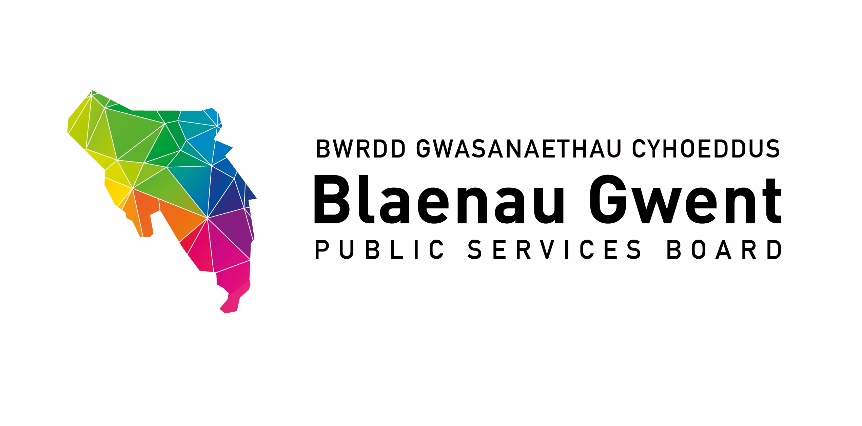 Blaenau Gwent Public Services Board MeetingDate: 9:30am, Monday 30th November, 2020Venue: Virtually via Microsoft Teams 1.		Welcome and Apologies	In AttendanceApologies1.	Welcome & Apologies	The Chair welcomed everyone to the meeting and the apologies were noted accordingly. 2.	Notes of Previous Meeting PSB Meeting Notes – 21st September, 2020The notes were agreed as an accurate account of the meeting.PSB Action Sheet – 21st September, 2020BE reported updates to the action sheet as follows:-ACEs Closure Reports ACTION: report to be presented to March PSB Meeting.Impact Report Community Safety AreaACTION: report to be presented to the March PSB Meeting.Engagement – it was reported that due to COVID-19 engagement needed to be undertaken in different ways. Therefore, the action had been raised and the Terms of Reference were being reviewed by the Engagement Sub Group and the SSG and a report would be submitted to the next PSB Meeting in March.3.	Recommendations from other groups(a)	SSG, 12th November, 2020Draft MinutesThe Chair referred to the draft SSG minutes which had been presented for information, no comments were received. Gwent Healthy Travel CharterBE advised that the Travel Charter had been endorsed by the SSG and asked that the PSB take on board the progress and encourage commitment from partners.MM asked if there were any time constraints on when the funding needed to be spent or committed. BE confirmed that it had been agreed that funding could be used in the next financial year. The extension had been provided due to difficulties to undertake engagement during the current pandemic.Participatory BudgetingIt was noted that the report outlined the approach to be undertaken and it was advised that the SSG had supported the report. BE felt that it was important that regular updates are provided to the PSB to ensure progress was monitored.ACTION: The approach to Participatory Budgeting was approved and it was agreed that updates to be provided to the PSB.(b)	Regional Groups:-GSWAG It was reported that AP had attended the meeting and an overview of discussions was provided.MM added that the meeting relating to the Regional PSB Board had been delayed due to commitments, it was scheduled to be held on 12th December. ACTION: The outcome of the regional PSB discussions would be reported to the PSB at a future meeting.PART 1 – DISCUSSION SPACE4.	PSB Strategic Work Programme 2020/21 	Updates on the projects were provided as follows:- Blaenau Gwent Sustainable Food ProgrammeBE reported that £13,000 of the Food Poverty Grant capital remained unspent. These monies needed to be spent by 31st March, 2021 and BE advised that the SSG are again speaking with local groups and food organisations who could benefit from the funding.ACTION: partners aware of any groups who would fit the criteria and benefit from this funding to contact BE rather than the monies being returned.Age-Friendly Communities  AP provided an overview of the report and asked if partners or their colleagues wished to be involved in the Steering Group to put their names forward.ACTIONS:-JC requested that the Police and Crime Commissioners Office be involved in the age-friendly task & finish Group. GJ informed to share the request with colleagues to find a suitable health board representative.Any volunteers names and contact information be forwarded to Stephen Tiley, GAVO.Climate Change – MitigationMM reported that the inaugural meeting had been held and discussions around the priorities for the group was considered. MM provided an overview of the report and noted that it had been agreed that representation be sought from the Youth Forum and 50+ Forum to ensure all generations had an input into the project.MM added that registered social landlords had also joined the meeting and felt that the initial meeting had been productive. The views of the PSB were sought on the draft terms of reference which was due to be agreed at the next working group scheduled early December.HT referred to the Citizens Assembly which was now being widened to all residents not just those in Social Housing and advised that correspondence would be sent shortly to ascertain interest from residents across Blaenau Gwent who wished to take part in the Citizens Assembly.HT welcomed partners involvement in joining the arrangements for the Citizens Assembly.GJ was pleased to note that Blaenau Gwent was leading the way across Gwent in Climate Change Mitigation.Climate Change – AdaptationIt was reported that an update had been presented to the last meeting, however unfortunately the Group had not met since March. It was hoped that another meeting would be convened in the new year to explore engagement events and look to establish a terms of reference.ACTION: Climate Change Adaptation engagement programme to consider opportunities arising from the upcoming engagement review by the Engagement Sub Group.Integrated Well-being NetworksKC informed that due to the pandemic the work had reached across the Borough and the introduction of Community Champions had been established. The Community Champions had received good feedback from residents and at present there was 138 champions (Well-being Friends) across Blaenau Gwent.ACTION: Partners to promote opportunities for Brynmawr & Tredegar community members from within their networks to be part of the collaborative engagement programme, and to register their interest via KC.First 1,000 Days GJ reported that the pilot had been ‘live’ in Cwm since October. The Regional Steering Group oversees Blaenau Gwent, Newport and Caerphilly therefore there was a good opportunity for sharing and learning.In order to take forward the next steps clarity was required from Welsh Government on funding. GJ noted that it would be good to extend the programme to Brynmawr. MM asked what would Welsh Government need from the PSB in terms of evaluation to show the impact on families in Cwm. GJ advised that Welsh Government would want evaluations, early evaluation could be provided, however in the current climate evaluations had been difficult to obtain. GJ added that discussions would need to be undertaken with Welsh Government to distinguish how funding could be continued. The work with Newport and Caerphilly may be useful in getting a continuation to the funding, however this would all need to be discussed in light of the situation with Covid-19.ACTION: A progress update paper would be presented to the next PSB meeting to provide more info about the pilot.Foundational EconomyBE noted that Guy Lacey had submitted his apologies for the meeting and suggested that an updated report be presented to the next meeting.ACTION: An update report be presented by GL to the next PSB Meeting in March.PART 2 – PARTNERSHIP BUSINESS 5.	Funding OpportunitiesNRW Strategic Allocated Funding for PSBsJG provided an outline of the report and was pleased to see that Blaenau Gwent had been successful in securing a bid for funding. JG added that Blaenau Gwent had been one of the successful bids allocated across Gwent.AP added that the Council awaited the letter of clarification before proceeding with the tender. The tender document had been drafted and submitted to NRW and key officers within the Local Authority. ACTION: AP invited partners to be a part of the tendering process if they wished.Tai Calon Brighter Futures FundHT informed that this had been submitted for information as the deadline for applications would close shortly. HT felt it would be worthwhile during the next round of funding that the information be presented earlier.HT added that work had also been undertaken with the Big Lottery Fund and it had been informed that they had not provided much funding for Blaenau Gwent.AP advised that GAVO had been very active in submitting bids with various organisations and groups, however a lot of public engagement was required by the Big Lottery and in the current situation this was difficult. It was noted that contact had been made with Big Lottery in an attempt to ease the requirements of engagement but they have stuck with this requirement.ACTION: HT to take these concerns back to the Big Lottery Fund and to be made aware of similar concerns going forward as many communities are struggling. 6.	PSB Scrutiny Committee Forward Work Programme BE reported that the Forward Work Programme (FWP) had not yet been signed off by the Chair of the PSB Scrutiny Committee.ACTION: Once the FWP had been agreed it would be circulated to partners as there would be a responsibility on partners to submit and present reports.7.	Agenda Items for Discussion Space and Next Meeting from PartnersUpdate on Strategic Work ProgrammesUpdate on Discussions at G10 – Regional PSB BoardCOVID-19 RecoveryACTION: Any further items for discussions be forwarded to BE for inclusion on the next meeting agenda. 8.	Items for Information	The Chair noted the following items which had been submitted for information:- Blaenau Gwent Employment & Skills PlanABUHB Gwent Mental Well-being Foundation Tier BG PSB Response to the Public Accounts Committee Inquiry into the Barriers to the successful Implementation of the Well-Being of Future Generations (Wales) Act 2015 Thriving Places Index9.	Any Other Business 	There was no any other business raised. 10.	Dates for the Next Partnership MeetingThe future dates for next PSB meeting was reported and it was advised that these would be held at 9.30 am via Microsoft Teams.Monday 8th March, 2021Monday 7th June, 2021Cllr Nigel Daniels (Chair)Blaenau Gwent County Borough Council Emyrs Elias (Vice-Chair)Aneurin Bevan University Health BoardMichelle MorrisBlaenau Gwent County Borough CouncilBernadette EliasBlaenau Gwent County Borough CouncilAndrew ParkerBlaenau Gwent County Borough CouncilDavid ArnoldBlaenau Gwent County Borough CouncilJohanna RobinsonGwent Police and Crime CommissionerJeff CuthbertGwent Police and Crime CommissionerJon GoldsworthyNatural Resource WalesGlyn JonesAneurin Bevan University Health BoardCarl WilliamsGwent PoliceKaren TurnerGwent ProbationKathryn CrossPublic Health WalesCllr Stewart HealyBlaenau Gwent County Borough CouncilCllr Martin CookBlaenau Gwent County Borough CouncilAlison PalmerGAVOHoward ToplisTai CalonMark HobroughGwent PoliceDean MedcraftWelsh GovernmentHuw Jakeway South Wales Fire AuthorityRhydian AyresWelsh GovernmentAmanda LewisGwent Probation?Guy LaceyColeg GwentEryl PowellPublic Health WalesMererid BowleyPublic Health WalesStephen TileyGAVO